Pour les enfants de 6 à 12 ansDate : mars/avril/mai  Date : mars/avril/mai  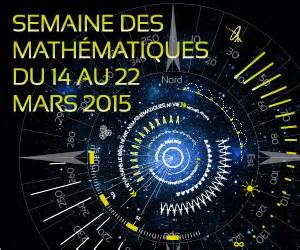 Agenda :-18 juin : Chorale et exposition-28 juin : sorties pour toutes les classes.Agenda :-18 juin : Chorale et exposition-28 juin : sorties pour toutes les classes.trimestrielN°13gratuitSOMMAIREP2 : Connaissez-vous vraiment les goûts des élèves de CE2 ?P3: Jeux géométriques.P4 et 5 : La semaine des Mathématiques avec les CP.P6 : Le labyrinthe des nombres.P7 : Vive le calcul mental au CM2.P8 : MathadorSOMMAIREP2 : Connaissez-vous vraiment les goûts des élèves de CE2 ?P3: Jeux géométriques.P4 et 5 : La semaine des Mathématiques avec les CP.P6 : Le labyrinthe des nombres.P7 : Vive le calcul mental au CM2.P8 : Mathador